まず、App Store/Google PlayでOffice LensアプリとOneDriveアプリ、Wordアプリをインストールします①. Office Lensを使って画像を撮影し、編集する手順１：Office Lensアプリを起動する手順２：赤い枠線の中に対象物を収めて撮影する手順３：トリミングをする必要がある場合は画像を編集する手順４：続けて撮影する場合はカメラマークをタップ、終了の場合はチェックマークをタップする手順２　　　　　　　手順３の流れ　　　　　　　　　　　　　　　　　　　　手順４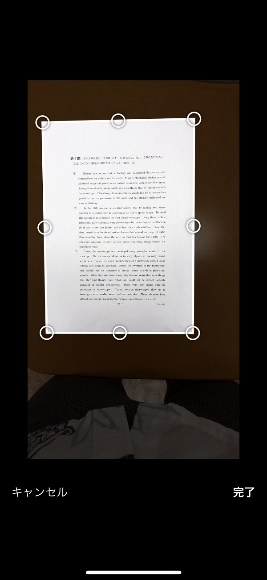 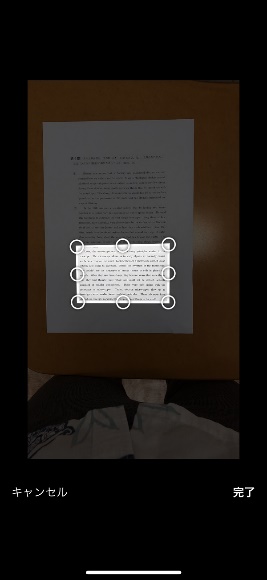 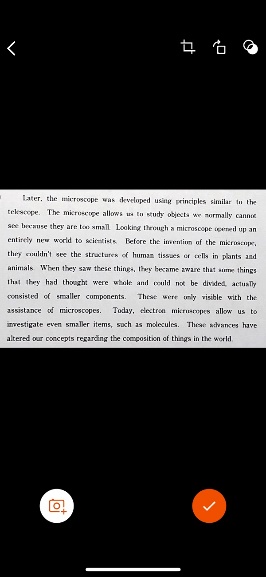 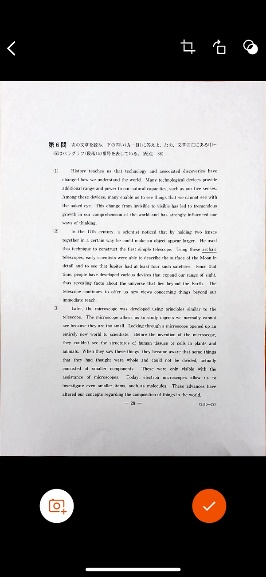 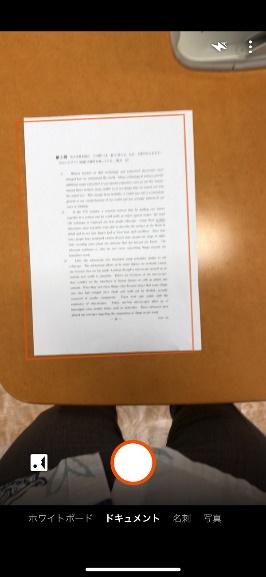 ②. 撮影、編集した画像をOneDriveに保存する手順１：エクスポート先でOneDriveを選択する（①-手順４でチェックマークをタップするとエクスポート先選択画面になります）手順２：OneDriveアプリを起動し、画像がアップロードされているか確認する　　　（OneDrive内にOffice Lensフォルダが自動で作成され画像はそこに保存されます）手順１　　　　　　　手順２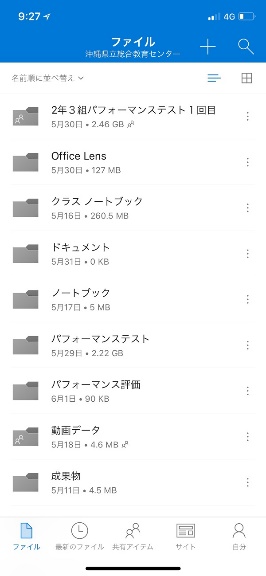 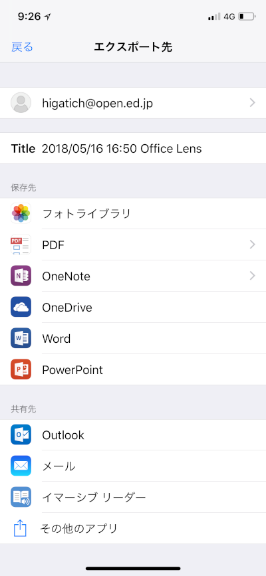 ③. 撮影、編集した文書の読み上げ機能（イマーシブリーダー）を使う手順１：エクスポート先でイマーシブリーダーを選択する（①-手順４でチェックマークをタップするとエクスポート先選択画面になります）手順２：イマーシブリーダーを使って文書の読み上げをする（速度調節もできます）手順１　　　　　　　手順２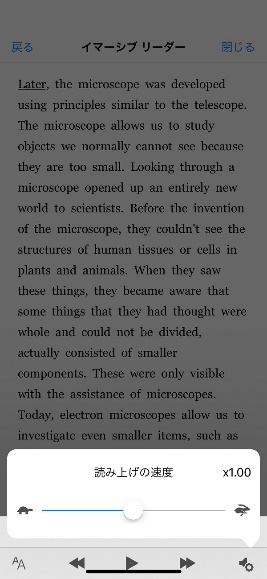 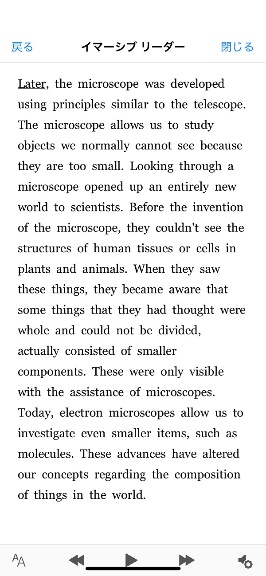 ④. 撮影、編集した文書をWordに変換してOneDriveに保存する手順１：エクスポート先でWordを選択する（①-手順４でチェックマークをタップするとエクスポート先選択画面になります）手順２：エクスポートされたWordデータをタップしてデータを開く手順３：WordデータをOneDriveに保存する手順１　　　　　　手順２　　　　　　手順３の流れ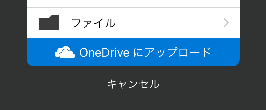 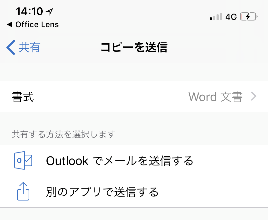 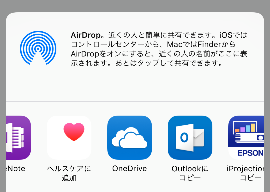 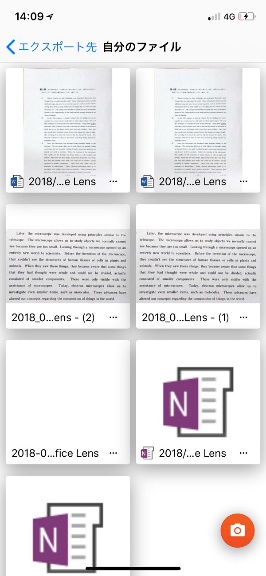 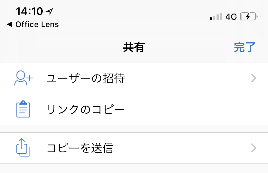 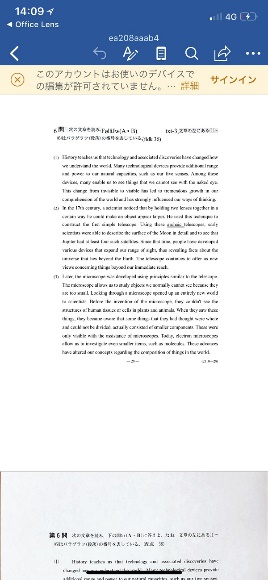 